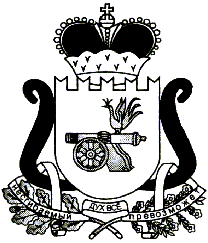 АДМИНИСТРАЦИЯ МУНИЦИПАЛЬНОГО ОБРАЗОВАНИЯ«ЕЛЬНИНСКИЙ РАЙОН» СМОЛЕНСКОЙ ОБЛАСТИП О С Т А Н О В Л Е Н И Еот  09.02.2015 № 58г. ЕльняО продлении срока реализации муниципальной программы «Подготовка кадров для органов местного самоуправления «Ельнинский район» Смоленской области на 2014 – 2016 годы»В соответствии с Бюджетным кодексом Российской Федерации, постановлением Администрации муниципального образования «Ельнинский район» Смоленской области от 21.10.2013 № 615 
«Об утверждении Порядка разработки и реализации муниципальных 
программ Ельнинского района Смоленской области» (в редакции постановления Администрации муниципального образования «Ельнинский район» Смоленской области от 31.10.2014 №729), Администрация муниципального образования «Ельнинский район» Смоленской области п о с т а н о в л я е т :Продлить срок реализации муниципальной программы «Подготовка 
кадров для органов местного самоуправления «Ельнинский район» Смоленской области на 2014 – 2016 годы», утвержденную постановлением Администрации муниципального образования «Ельнинский район» Смоленской области от 04.12.2013 №714 (в редакции постановления Администрации муниципального образования «Ельнинский район» Смоленской области от 21.10.2014 №708) до 2020 года.Утвердить прилагаемую муниципальную программу «Подготовка 
кадров для органов местного самоуправления «Ельнинский район» Смоленской области на 2014 – 2020 годы» в новой редакции.3. Контроль за исполнением настоящего постановления возложить на управляющего делами Администрации муниципального образования «Ельнинский район» Смоленской области О.И. Новикову.Глава Администрации муниципальногообразования «Ельнинский район»						          Смоленской области 				                    		   Н.Д. МищенковОтп.1 экз. – в делоРазослать: отд.эконом., фин.упр., юр., Исп. Т.В. ГаврютинаКРК, отд.кадровтел. 4-22-3404.02.2015 г.Разработчик:Т.В. Гаврютинател. 4-14-4404.02.2015 г.Визы:Е. А. Жукова               ______________«___»______ 2015 г.О. И. Новикова          ______________«___»______ 2015 г.Т.В. Орещенкова         ______________«___»______ 2015 г.С.В. Кизунова           ______________«___»______ 2015 г.